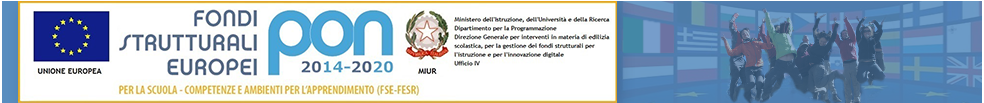 PIANO DI INTEGRAZIONE DEGLI APPRENDIMENTI DIPARTIMENTALE  PER COMPETENZE ex art. 6 comma 2 dell’O.M. prot. 11 del 16/05/2020)DIPARTIMENTO DI ………………………………..SCUOLA SECONDARIA DI I GRADOA.S. 2020-2021(Da compilare per ogni disciplina)Tempi: a.s. 2020-2021 - Primo quadrimestre con verifica ed eventuale riprogrammazione nel secondo quadrimestre4. 	EVENTUALI PERCORSI  MULTIDISCIPLINARI/INTERDISCIPLINARI (v. programmazione annuale del consiglio di classe)5.	 METODOLOGIE E STRATEGIEL’attività didattica procederà attraverso l’opportuno ed equilibrato uso dei seguenti metodi:Piattaforma Google suite for Education con Classroom in DaDLezione frontaleLezione dialogata Discussione libera e guidata Costruzione di mappe Percorsi autonomi di approfondimento Attività legate all'interesse specificoControllo costante del materiale e dei compiti, inteso come valorizzazione del tempo dedicato allo studio domesticoCooperative learningCircle timeTutoringProblem solvvingPeer educationBrainstormingDidattica laboratorialeFlipped classroomUtilizzo nuove tecnologieAltroGli strumenti a supporto di queste attività saranno scelti a seconda delle necessità tra i seguenti:Libri di testo in adozioneStrumenti didattici complementari o alternativi al libro di testoFilm, cd rom, audiolibri.Esercizi guidati e schede strutturate. Contenuti digitali6.  RECUPERO E POTENZIAMENTOPer facilitare l’apprendimento  di tutti gli alunni che presenteranno delle difficoltà  e valorizzare le eccellenze,  sono  previste le seguenti strategie:Semplificazione dei contenuti Reiterazione degli interventi didatticiLezioni individualizzate a piccoli gruppi  Esercizi guidati e schede strutturate Percorsi di potenziamento e valorizzazione delle eccellenze (concorsi, olimpiadi ecc.)7. VALUTAZIONEValutazione continua del processo in itinereValutazione formativa che tiene conto dei processi di crescita Valutazione sommativaValutazione autenticaGli strumenti di verifica utilizzati saranno i seguenti:Verifiche scritte   Verifiche oraliProve strutturate o semi-strutturate (risposte a domande aperte, test a risposta multipla, domande a completamento, quesiti vero / falso etc.)Analisi dei compiti svolti  Interrogazione dialogicaDiscussione guidata Compiti autentici8. VALUTAZIONE PER CLASSI PARALLELE 9.  CRITERI E GRIGLIE DI VALUTAZIONE	Si fa riferimento ai criteri e alle griglie di valutazione adottati dal Collegio Docenti e inseriti nel PTOF. Si utilizzeranno, inoltre,  rubriche di valutazione (generiche e specifiche).Vigevano, Il Coordinatore di Dipartimento, Prof.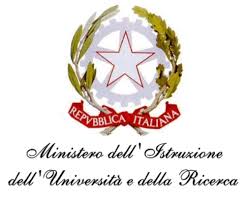 ISTITUTO COMPRENSIVO STATALE DI VIALE LIBERTA’Scuole dell’ Infanzia  “S. Maria delle Vigne” -  “C. Corsico”Scuole Primarie   “E. De Amicis”  -  “ A. Botto”Scuola Secondaria di Primo Grado “G. Robecchi”Viale Libertà, 32 – 27029 Vigevano (PV)  Tel. 0381/42464 -  Fax  0381/42474e-mail pvic83100r@istruzione.it -  Pec: pvic83100r@pec.istruzione.itSito internet: www.icvialelibertavigevano.edu.itCodice Fiscale  94034000185 –Codice Meccanografico: PVIC83100R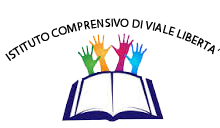 DISCIPLINE COINVOLTEDOCENTI		Competenza/e europea/e di riferimento: Competenza/e europea/e di riferimento: Competenza/e europea/e di riferimento: Traguardi formativi per lo sviluppo delle competenze scuola sec. di I grado (dal curricolo verticale) non conseguiti per attività didattiche non svolte rispetto alle progettazioni di inizio anno:Traguardi formativi per lo sviluppo delle competenze scuola sec. di I grado (dal curricolo verticale) non conseguiti per attività didattiche non svolte rispetto alle progettazioni di inizio anno:Traguardi formativi per lo sviluppo delle competenze scuola sec. di I grado (dal curricolo verticale) non conseguiti per attività didattiche non svolte rispetto alle progettazioni di inizio anno:Classi IIIClassi IIIClassi IIICompetenzeAbilità Conoscenze/Contenuti Classi IIClassi IIClassi IICompetenzeAbilità Conoscenze/Contenuti Competenze trasversali  Competenze trasversali  Spirito di iniziativa e di imprenditorialitàSpirito di iniziativa e di imprenditorialitàAbilità Conoscenze Imparare ad imparareImparare ad imparareAbilità Conoscenze Competenze sociali e civicheCompetenze sociali e civicheAbilità Conoscenze Competenza digitaleCompetenza digitaleAbilità Conoscenze DisciplineTipo di verificaTempi